Двадцать  девятое   заседание  пятого  созываРЕШЕНИЕ                                                                                                                                                                      01 июня   2022 года   №  93О внесении изменений и дополнений в Решение Совета сельского поселения Мурсалимкинский сельсовет муниципального района Салаватский район Республики Башкортостан от 24 января 2020 года № 129 «Об утверждении Порядка  размещения сведений о доходах, расходах, об имуществе и обязательствах имущественного характера депутатов Совета  сельского поселения  Мурсалимкинский сельсовет муниципального района  Салаватский район Республики Башкортостан   в информационно-телекоммуникационной сети «Интернет» и представления указанных сведений средствам массовой информации для опубликования» В соответствии с Указом Президента Российской Федерации от 10.12.2020 № 778 «О мерах по реализации отдельных положений Федерального закона «О цифровых финансовых активах, цифровой валюте и о внесении изменений в отдельные законодательные акты Российской Федерации», со статьей 22 Федерального закона от 31.07.2020 № 259-ФЗ «О цифровых финансовых активах, цифровой валюте и о внесении изменений в отдельные законодательные акты Российской Федерации», Федеральным законом от 25.12.2008 № 273-ФЗ «О противодействии коррупции», Законом Республики Башкортостан от 16 июля 2007 года № 453-з «О муниципальной службе в Республике Башкортостан», Уставом сельского поселения Мурсалимкинский сельсовет муниципального района Салаватский район Республики Башкортостан, в целях приведения нормативно - правового акта сельского поселения Мурсалимкинский сельсовет муниципального района Салаватский район Республики Башкортостан в соответствие с действующим законодательством, Совет сельского поселения Мурсалимкинский сельсовет муниципального района Салаватский район Республики БашкортостанРЕШИЛ:1. Внести в Порядок размещения сведений о доходах, расходах, об имуществе и обязательствах имущественного характера депутатов Совета  сельского поселения Мурсалимкинский сельсовет муниципального района  Салаватский район Республики Башкортостан в информационно-телекоммуникационной сети «Интернет» и представления указанных сведений средствам массовой информации для опубликования (далее – Порядок) следующее изменения и дополнения:Подпункт 2.4. пункта 2 изложить в следующей редакции:«сведения об источниках получения средств, за счет которых муниципальным служащим, его супругой (супругом) и (или) несовершеннолетними детьми в течение календарного года, предшествующего году представления сведений (далее - отчетный период), совершены сделки по приобретению земельного участка, другого объекта недвижимого имущества, транспортного средства, ценных бумаг, акций (долей участия, паев в уставных (складочных) капиталах организаций), цифровых финансовых активов, цифровой валюты, если общая сумма таких сделок превышает общий доход данного лица и его супруги (супруга) за три последних года, предшествующих отчетному периоду».   2. Обнародовать настоящее Решение на информационном стенде Совета сельского поселения Мурсалимкинский  сельсовет муниципального района Салаватский район Республики  Башкортостан по адресу: Республика Башкортостан, Салаватский район, с. Мурсалимкино, ул. Строительная, д.15 и разместить на официальном сайте Администрации сельского поселения Мурсалимкинский  сельсовет муниципального района Салаватский район Республики Башкортостан по адресу: https://mursalimkino.su/.3. Контроль за исполнением настоящего Решения возложить на постоянную Комиссию Совета сельского поселения Мурсалимкинский сельсовет муниципального района Салаватский район Республики Башкортостан по социально-гуманитарным вопросам и охране правопорядка.Глава сельского  поселенияМурсалимкинский сельсовет муниципального районаСалаватский район РБ      				     А.Н.Галиуллин БАШКОРТОСТАН РЕСПУБЛИКАҺЫСАЛАУАТ РАЙОНЫ МУНИЦИПАЛЬ РАЙОНЫНЫҢМӨРСӘЛИМ АУЫЛ СОВЕТЫ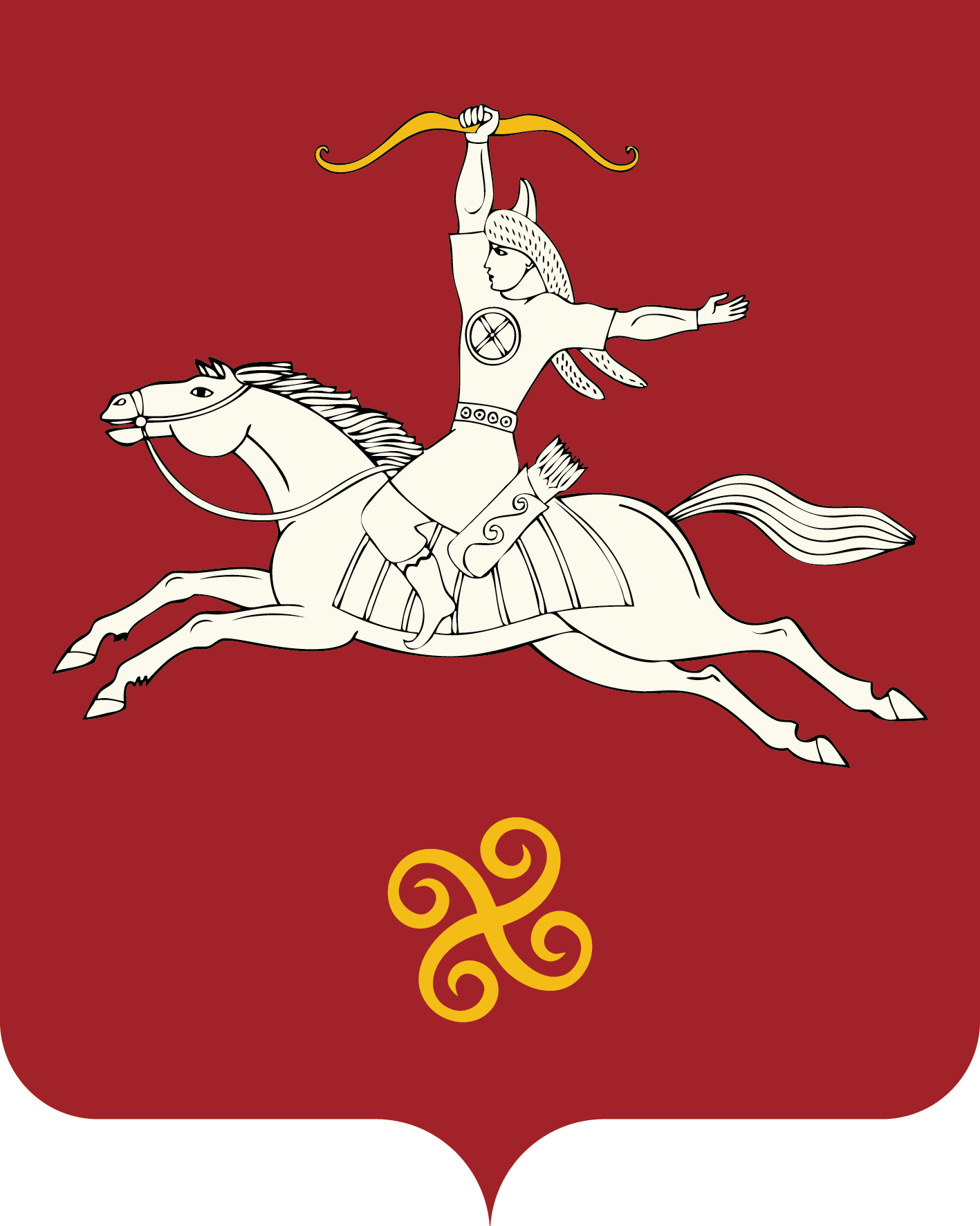    РЕСПУБЛИКА БАШКОРТОСТАНСОВЕТ СЕЛЬСКОГО ПОСЕЛЕНИЯ МУРСАЛИМКИНСКИЙ СЕЛЬСОВЕТМУНИЦИПАЛЬНОГО РАЙОНАСАЛАВАТСКИЙ РАЙОН Төзөлөш  урамы, 15 йорт, Мөрсәлим ауылы, 452485тел. (34777) 2-43-32, 2-43-65              ул. Строительная , д 15,           с. Мурсалимкино,  452485  тел. (34777) 2-43-32, 2-43-65